ОТЧЕТО  РЕЗУЛЬТАТАХ  САМООБСЛЕДОВАНИЯ  ЗА  2017 год  Муниципального бюджетного дошкольного образовательного учреждения «Детский сад комбинированного вида № 29» Асбестовского городского округаСОДЕРЖАНИЕОценка образовательной деятельности.Система управления организации.Оценка содержания и качества подготовки обучающихся.Оценка организации учебного процесса.Оценка качества кадрового состава.Оценка учебно-методического обеспечения.Оценка материально-технической базы.Оценка функционирования внутренней системы оценки качества образования.Анализ показателей деятельности организации, подлежащей самообследованию, устанавливаемых федеральным органом исполнительной власти, осуществляющим функции по выработке государственной политики и нормативно-правовому регулированию в сфере образованияМуниципальное бюджетное дошкольное образовательное учреждение «Детский сад комбинированного вида № 29» Асбестовского городского округа  расположен по адресу:   ул. Мира, д. 5/1, тел. (834365)26614, сайт  https://dou29-asb.ru/, эл. Почта Сalinda2010@ yandex.ru.В ближайшем окружении от детского сада находится школа № 24, городской музей, библиотека, городской стадион.МБДОУ «Детский сад № 29» АГО введен в эксплуатацию в 1973 году  и рассчитан на 11 групп. Здание детского сада типовое, двухэтажное.      	В настоящее время детский сад работает по лицензии, выданной  22 декабря 2016 г., бессрочно:  серия 66ЛО1 № 0005949, регистрационный № 19188 Министерством общего и профессионального образования Свердловской областиУчредителем является Управление образованием Асбестовского городского округа. В 2017 учебном году в детском саду  функционировало 11 групп, которые посещал 174 ребёнка   в возрасте от 1,5  до 7 лет.Целями проведения самообследования являются обеспечение доступности и открытости информации о деятельности детского сада, а также подготовка отчета о результатах самообследования.1. Оценка образовательной деятельностиВ ДОУ созданы организационно-методические условия для решения задач по охране жизни и укрепления здоровья детей; обеспечения интеллектуального, личностного и физического развития ребенка; приобщения детей к общечеловеческим ценностям; взаимодействия с семьей для обеспечения полноценного развития ребенка.Основная общеобразовательная программа дошкольного образования (ООПДО), адаптированная программа для детей с нарушением зрения, амблиопией и косоглазием реализуется в полном объеме.Осуществление образовательного процесса с дошкольниками как организация специфических детских видов деятельности (игровой, двигательной, коммуникативной, познавательно-исследовательской, восприятия художественной литературы и фольклора, продуктивной, музыкальной, изобразительной, конструирование, элементарный бытовой труд) соответствует предъявляемым требованиям.Проектирование образовательного процесса осуществляется через описание специфически детских видов деятельности. Педагоги стремятся  органично интегрировать различные виды детской деятельности в рамках  одной образовательной ситуации (темы недели, проекта).Представленные в образовательном процессе формы взаимодействия с детьми полностью соответствуют возрастным возможностям детей, учитывают детские интересы и потребности, стимулируют детей на проявление инициативности, активности и самостоятельности. Широко используются педагогические проекты.В  целях своевременного выявления отклонений  в здоровье воспитанников в детском саду проводится мониторинг состояния здоровья детей. Медицинские работники определяют группу физического развития  каждого воспитанника. Педагоги организуют  образовательный  процесс  с учётом здоровья детей, их индивидуальных особенностей развития. В группах соблюдаются требования СанПин 2.4.1.3049-13.  Проводится  увлажнение воздуха, проветривание групп, закаливающие мероприятия   Благодаря проведению физкультурно-оздоровительной работы, в том числе и для детей с ограниченными возможностями здоровья, уменьшилось количество  воспитанников с ослабленным здоровьем.Результаты реализации Образовательной программыНа конец каждого учебного года у 100 % воспитанников наблюдается стабильная положительная динамика в освоении Образовательной программы детского сада. Педагогическая диагностика проводилась по методике Ю.А. Афонькиной.Для достижения полученных результатов образовательная деятельность велась по всем направлениям детского развития, о чем также свидетельствует положительная динамика в развитии необходимых умений и навыков. Представленные данные наглядно демонстрируют результаты работы педагогов. Опираясь на полученные результаты, можно сказать, что программа освоена с учетом возрастных требований.  	Содержание коррекционной работы выбиралось с учетом принципа интеграции. С  целью своевременного оказания педагогической помощи и поддержки ребенка в его развитии организован медико-педагогический консилиум, обеспечивающий раннюю диагностику отклонений в развитии ребенка. Совместными усилиями была выработана стратегия деятельности специалистов консилиума. План индивидуально ориентированных коррекционных мероприятий был реализован с  учетом рекомендаций специалистов МПК детского сада.  Проведенная коррекционно-развивающая работа явилась эффективной и продуктивной, о чем говорят полученные результаты.Социализации  детей с  ограниченными возможностями  в развитии  способствует  их участие в различных конкурсах.  В  текущем учебном году воспитанники групп  компенсирующей направленности  принимали участие в городских выставках и спортивных соревнованиях и были награждены дипломами и грамотами. Для социализации и развития детей в течении всего года дети посещают городской музей и библиотеку.Взаимодействие с родителями строится на принципе сотрудничества. При этом решаются приоритетные задачи: повышение педагогической культуры родителей; приобщение родителей к участию в жизни детского сада; изучение семьи и установление контактов с ее членами для согласования воспитательных воздействий на ребенка. Для решения этих задач используются различные формы работы, в том числе через сайт детского сада: групповые родительские собрания, консультации; семинары-практикумы;мастер-классы;проведение совместных мероприятий для детей и родителей; анкетирование; наглядная информация; выставки совместных работ;посещение открытых мероприятий и участие в них.2. Система управления организацииУправление детского сада осуществляется в соответствии с законом «Об образовании в РФ» и  Устава на основе принципов единоначалия и самоуправления. Непосредственное управление деятельностью осуществляет заведующий, который назначается на должность и освобождается от должности Учредителем. Управление детского сада осуществляется в соответствии с «Законом об образовании в РФ» на основе принципов единоначалия и самоуправления. Заведующий осуществляет непосредственное руководство детским садом  и несет ответственность за деятельность учреждения. Порядок выборов, деятельности органов самоуправления определяются Уставом и регламентируются локальными актами.Детский сад представляет собой подсистему общества, которая несет перед ним ответственность за свою деятельность, выполняет его социальный заказ и поэтому должна работать в режиме развития, опережая время, постоянно повышая свой статус.Основными режимами жизнедеятельности детского сада считаются режим стабильного функционирования и режим развития.Особенностями детского сада, функционирующего в режиме развития, являются:1.     Удовлетворение изменяющихся образовательных потребностей населения.2.     Поисковый характер деятельности педагогов.3.     Периодическое обновление целей образовательного учреждения как системы.Важное значение придается созданию обратной связи.Модель управления 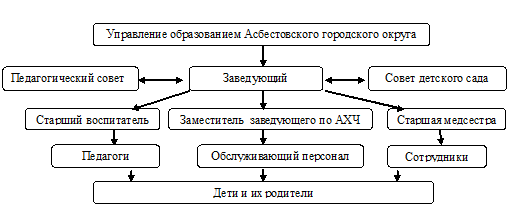 Таким образом, можно сделать вывод о соответствии структуры управления целям и содержанию работы учреждения.3. Оценка содержания и качества подготовки обучающихсяПо результатам образовательной деятельности детский сад  является стабильно работающим дошкольным образовательным учреждением. Наши воспитанники  успешно усваивают образовательную программу и хорошо подготовлены к школе. Положительные результаты достигнуты благодаря проведению развивающей работы в системе, созданию благоприятной психологической атмосферы в группах, учету ведущего вида деятельности детей, включению исследовательской деятельности детей в образовательный процесс, созданию условий в группе для развития положительного отношения к школе. Учет педагогами ведущего вида деятельности позволяет в дальнейшем детям принимать на себя роль ученика естественно, с желанием.Результаты диагностики стартовой готовности выпускников к обучению в школеучителями логопедами осуществлялась диагностика стартовой готовности детей к обучению в школе. Были получены следующие результаты:В 2017 году более 50% детей участвовали в конкурсах, фестивалях и соревнованиях разного уровня.4. Оценка организации учебного процессаВ группах общеобразовательной направленности реализуется основная общеобразовательная программа  - образовательная программа дошкольного образования. В группах компенсирующей направленности для детей с нарушением зрения реализуется адаптированная программа. Образовательный процесс в группах компенсирующей направленности реализуется при помощи индивидуальной программы развития ребенка, которую составляют учителя-дефектологи, учителя-логопеды, на основании полученных рекомендаций ПМПК.Образовательный процесс осуществляется на основе Учебного плана, расписания непосредственно образовательной деятельности  разработанных с учетом Постановление Главного государственного санитарного врача Российской Федерации от 15 мая 2013 г. N 26 г. Москва  «Об утверждении СанПиН 2.4.1.3049-13 «Санитарно эпидемиологических требований к устройству, содержанию и организации режима работы дошкольных образовательных организаций», рекомендаций ПМПК.Воспитательная работа с детьми проводится по всем направлениям в соответствии со структурой личности ребенка. Режимные моменты, игра, образовательная деятельность, праздники, досуги и другие мероприятия, - все виды жизнедеятельности ребенка в саду  способствуют гармоничному развитию всех его сфер. Большую роль в оптимизации образовательного процесса играет повышение профессиональной грамотности педагогов в области основ дошкольной психологии. Работа проводится в виде семинаров, круглых столов, индивидуальных собеседований педагогических советов и других форм. В детском саду обеспечивается благоприятный микроклимат, психологическая комфортность в детском коллективе. Педагогическое образование родителей (или законных представителей) воспитанников осуществляется как традиционными методами через наглядные пособия, стенды, беседы, консультации, родительские собрания, так и с помощью современных средств информатизации (сайт, электронная почта).5. Оценка качества кадрового составаВ 2017 учебном году детский сад укомплектован кадрами на 100%.  Образовательную работу  с детьми ведут 27 педагогов: воспитатели, учителя – логопеды,  музыкальные руководители. Все педагогические работники имеют профессиональное образование, своевременно посещают курсы повышения квалификации. Развитие кадрового потенциала.Профессиональный  уровень педагогов  и  их  мастерство  позволяет  принимать активное участие в городских конференциях, конкурсах. Педагоги принимали активное участие в педагогических чтениях, семинарах, в конкурсах городского  и регионального  уровня: призеры муниципального конкурса «На лучшую методическую разработку», участники городского  конкурса «Лучший по профессии», участники регионального этапа конкурса «Воспитатель года России», участники регионального  конкурса на соискание премии Губернатора Свердловской области.  В 2017 - 2018 учебном году, а также во Всероссийских интернет – конкурсах.В 2017 учебном году успешно прошли аттестацию 2 педагога, все педагоги повысили свою категорию. Прошли курсы повышения квалификации 27 педагогов.Уровень своих достижений педагоги доказывают, участвуя в методических мероприятиях разного уровня (город, округ, ДОУ), а также  при прохождении процедуры аттестации.Педагоги зарекомендовали себя как инициативный, творческий коллектив, умеющий найти индивидуальный подход к каждому ребенку, помочь раскрыть и развить его способности. Одним из важных условий достижения эффективности результатов является сформированная у педагогов потребность в постоянном, профессиональном росте.	Вывод: итогом проводимой политике в области развития кадрового потенциала 5 педагогов имеют высшую квалификационную категорию, остальные 21– первую.6. Оценка учебно-методического обеспеченияАнализ соответствия оборудования и оснащения методического кабинета принципу необходимости и достаточности для реализации ООПДО показал, что в методическом кабинете достаточно полно представлено научно-методическое оснащение образовательного процесса.В методическом кабинете созданы условия для возможности организации совместной деятельности педагогов. Однако кабинет не достаточно  оснащен всем необходимым техническим и компьютерным оборудованием.Учебно-методическое обеспечение соответствует  ООПДО. Создана медиатека. Одним из направлений деятельности детского сада является создание банка проектов (информационные технологии).7. Оценка материально-технической базыАнализ соответствия материально-технического обеспечения реализации ООПДО требованиям, предъявляемым к участку, зданию, помещениям показал, что для реализации ООПДО в каждой возрастной группе предоставлено отдельное просторное, светлое помещение, в котором обеспечивается оптимальная температура воздуха, канализация и водоснабжение. Помещение оснащено необходимой мебелью, подобранной в соответствии с возрастными и индивидуальными особенностями воспитанников.Учреждение постоянно работает над укреплением материально-технической базы.	За 2017 году в детском саду приобретены:- детские стулья, столы,- детская мебель –горки;- комьютер в метод ккабинет, 2 принтера;- стелажи для книг и учительские столы в кабинет учителя логопеда;- заменена посуда на пищеблоке на посуду из нержавеющей стали,На каждую возрастную группу имеется игровая площадка.Имеется общая  спортивная площадка со спортивным оборудованием.
На территории детского сада разбиты цветники, имеется огород.В детском саду имеются:- групповые помещения;- кабинет заведующего;- кабинет бухгалтера;- методический кабинет;- кабинеты  учителей-логопедов;- музыкально-физкультурный зал.Оснащение зала соответствует санитарно-гигиеническим нормам, площадь зала достаточна для реализации образовательных задач. Оформление зала осуществлено в соответствии с эстетическими требованиями к данной части предметно-образовательной среды детского сада. Оборудование музыкального зала оснащено в соответствии с принципом необходимости и достаточности для организации образовательной работы. В дошкольном учреждении имеется медицинский блок (кабинет медсестры, процедурный кабинет, комната заболевшего ребенка), оснащение блока позволяет качественно решать задачи медицинского обслуживания детей, штат медицинских работников укомплектован в соответствии с нормативами. Питание детей организовано строго в соответствии с требованиями СанПиН и утверждено заведующим.  Процесс оздоровления детей в детском саду организован в соответствии с требованиями СанПиН, позволяет учитывать особенности здоровья воспитанников, возможности детей. Обеспечение безопасностиДля безопасного пребывания детей в детском саду имеется:1. Кнопка тревожной сигнализации.2.Охрана объекта.2. Организация связи – телефон.3. Автоматическая пожарная сигнализация и система оповещения людей о пожаре.4. Имеются первичные средства пожаротушения – огнетушители.5. Имеется пожарная декларация.6. Разработан план эвакуации с инструкцией, определяющей действия персонала по обеспечению безопасной и быстрой эвакуации людей. 7. Имеется паспорт антитеррористической защищенности.         Отчет о расходовании финансовых средств за 2017 год (руб.)8. Оценка функционированиявнутренней системы оценки качества образованияВ 2017 году в детском саду продолжает внедряться долгосрочный управленческий проект «Система оценки качества образования».В результате обсуждений и проработок, были определены критерии и показатели оценивания развития ребенка, апробирована карта индивидуального развития. В результате наблюдений за детьми, делается вывод о степени успешности ребенка в определенном виде деятельности. Открытость и доступность информации об организации достигается за счет сайта детского сада, который содержит всю необходимую информацию.	Анкетирование родителей по вопросу оценки качества образования, предоставляемым в детском саду показали следующие результаты.82 % полностью удовлетворены полнотой и актуальностью информации на сайте.90 % респондентов отметили, что информация о кадровом составе представлена полностью65%  полностью удовлетворены доступностью взаимодействия с администрацией.72%  удовлетворена материально-техническим оснащением.83 % опрошенных удовлетворены условиями для охраны и укрепления здоровья, организации питания, созданных в детском саду.87% удовлетворены наличием возможности развития творческих способностей и интересов обучающихся, включая их участие в конкурсах и олимпиадах (в том числе во всероссийских и международных), выставках, смотрах, физкультурных мероприятиях, спортивных мероприятиях и других массовых мероприятиях91% удовлетворены доброжелательностью и вежливостью педагогов и готовы рекомендовать детский сад знакомым и родственникам.9. Анализ показателей деятельности организации, подлежащей самообследованию, устанавливаемых федеральным органом исполнительной власти, осуществляющим функции по выработке государственной политики и нормативно-правовому регулированию в сфере образованияУтвержденыприказом Министерства образованияи науки Российской Федерацииот 10 декабря 2013 г. N 1324ПОКАЗАТЕЛИДЕЯТЕЛЬНОСТИ ДОШКОЛЬНОЙ ОБРАЗОВАТЕЛЬНОЙ ОРГАНИЗАЦИИ,ПОДЛЕЖАЩЕЙ САМООБСЛЕДОВАНИЮОтзывы и предложения о работе детского сада принимаются:- по электронной почте:  Calinda 2010@ yandex.ru - по почте на почтовый адрес детского сада (624260, Свердловская обл., г. Асбест, ул. Мира, д. 5/1);- по телефону 2-66-14;-  на сайте детского сада: https://dou29-asb.ru/Учебный год:Образовательные областиОбразовательные областиОбразовательные областиОбразовательные областиОбразовательные областиОбразовательные областиОбразовательные областиОбразовательные областиОбразовательные областиОбразовательные областиИТОГО:Средний баллИТОГО:Средний баллИТОГО: Уровень:ИТОГО: Уровень:Учебный год:«Социально-коммуникативное развитие»«Социально-коммуникативное развитие»«Речевое развитие»«Речевое развитие»«Познавательное развитие»«Познавательное развитие»«Художественно-эстетическое развитие»«Художественно-эстетическое развитие»«Физическое развитие»«Физическое развитие»ИТОГО:Средний баллИТОГО:Средний баллИТОГО: Уровень:ИТОГО: Уровень:Учебный год:н.г.к.г.н.г.к.г.н.г.к.г.н.г.к.г.н.г.к.г.н.г.к.г.н.г.к.г.2016 -2017учебный год2,53,52,93,33,23,82,73,82,93,52,93,8св Показатели, критерии: Показатели, критерии:2016-2017 учебный годМотивационная готовностьВысокий уровень41 %Мотивационная готовностьСредний (базовый уровень)59 %Мотивационная готовностьНизкий уровень-Личностный компонентВысокий уровень38,5 %Личностный компонентСредний (базовый уровень)56,5 %Личностный компонентНизкий уровень5 %Инструментальный компонентВысокий уровень68 %Инструментальный компонентСредний (базовый уровень)25,3 %Инструментальный компонентНизкий уровень6,7 %ИТОГО:Высокий уровень49,2 %ИТОГО:Средний (базовый уровень)47 %ИТОГО:Низкий уровень3,8 %Год:Уровень:Количество участниковКоличество участниковКоличество участниковГод:Уровень:Победители, призерыПобедители, призерыУчастники 2017  годМуниципальный2017  годМуниципальный76761152017  годРегиональный, областной6692017  годРФ, Международный (интернет-конкурсы)363665Наименование показателяВыделено Расход Заработная плата2450446,912450446,91Начисления на выплаты по оплате труда795634,63739916,90Прочие выплаты748,5748,50Услуги связи15718,5015608,93Коммунальные услуги 1693918,951351213,62Работы, услуги по содержанию имущества 170519,47169093,45Прочие работы, услуги230401,24230401,24Прочие расходы359247,64259247,64Увеличение стоимости основных средств979335,6979335,6Увеличение стоимости материальных запасов.8021,338021,33Увеличение стоимости материальных запасов.Заработная плата9247999,79247999,7Начисления на выплаты по оплате труда2860090,272781297,9Заработная плата2845412,02845412,0Начисления на выплаты по оплате труда860826,48856455,17Прочие работы, услуги27000,027000,0Увеличение стоимости основных средств135900,0135900,0Увеличение стоимости материальных запасов27790,027790,0Результат исполнения бюджета22937817,5222526314,59N п/пПоказателиЕдиница измерения1.Образовательная деятельность1.1Общая численность воспитанников, осваивающих образовательную программу дошкольного образования, в том числе:174 человек1.1.1В режиме полного дня (8 - 12 часов)174 человек1.1.2В режиме кратковременного пребывания (3 - 5 часов)0 человек1.1.3В семейной дошкольной группе0 человек1.1.4В форме семейного образования с психолого-педагогическим сопровождением на базе дошкольной образовательной организации0 человек1.2Общая численность воспитанников в возрасте до 3 лет36 человек1.3Общая численность воспитанников в возрасте от 3 до 8 лет1380человек1.4Численность/удельный вес численности воспитанников в общей численности воспитанников, получающих услуги присмотра и ухода:174 человек100/%1.4.1В режиме полного дня (8 - 12 часов)174 человек100/%1.4.2В режиме продленного дня (12 - 14 часов)0 человек0 /%1.4.3В режиме круглосуточного пребывания0 человек0/%1.5Численность/удельный вес численности воспитанников с ограниченными возможностями здоровья в общей численности воспитанников, получающих услуги:50 человек/28 %1.5.1По коррекции недостатков в физическом и (или) психическом развитии50 человек/100 %1.5.2По освоению образовательной программы дошкольного образования50 человек/100 %1.5.3По присмотру и уходу50 человек/100 %1.6Средний показатель пропущенных дней при посещении дошкольной образовательной организации по болезни на одного воспитанникадень1.7Общая численность педагогических работников, в том числе:27 человек1.7.1Численность/удельный вес численности педагогических работников, имеющих высшее образование12 человек/44%1.7.2Численность/удельный вес численности педагогических работников, имеющих высшее образование педагогической направленности (профиля)11 человек/41%1.7.3Численность/удельный вес численности педагогических работников, имеющих среднее профессиональное образование15 человек/56 %1.7.4Численность/удельный вес численности педагогических работников, имеющих среднее профессиональное образование педагогической направленности (профиля)15 человек/56 %1.8Численность/удельный вес численности педагогических работников, которым по результатам аттестации присвоена квалификационная категория, в общей численности педагогических работников, в том числе:26 человек/96 %1.8.1Высшая5 человек/18,5 %1.8.2Первая21 человек/77,7 %1.9Численность/удельный вес численности педагогических работников в общей численности педагогических работников, педагогический стаж работы которых составляет:11 человек/40,6 %1.9.1До 5 лет3 человек/11 %1.9.2Свыше 30 лет8 человек/29,6 %1.10Численность/удельный вес численности педагогических работников в общей численности педагогических работников в возрасте до 30 лет0 человек/0 %1.11Численность/удельный вес численности педагогических работников в общей численности педагогических работников в возрасте от 55 лет11 человек/40,6 %1.12Численность/удельный вес численности педагогических и административно-хозяйственных работников, прошедших за последние 5 лет повышение квалификации/профессиональную переподготовку по профилю педагогической деятельности или иной осуществляемой в образовательной организации деятельности, в общей численности педагогических и административно-хозяйственных работников14 человек/51,8 %1.13Численность/удельный вес численности педагогических и административно-хозяйственных работников, прошедших повышение квалификации по применению в образовательном процессе федеральных государственных образовательных стандартов в общей численности педагогических и административно-хозяйственных работников27 человек/100 %1.14Соотношение "педагогический работник/воспитанник" в дошкольной образовательной организации1 человек/6,4 чел1.15Наличие в образовательной организации следующих педагогических работников:1.15.1Музыкального руководителяда1.15.2Инструктора по физической культуренет1.15.3Учителя-логопедада1.15.4Логопеданет1.15.5Учителя-дефектолога          нет1.15.6Педагога-психологанет2.Инфраструктура2.1Общая площадь помещений, в которых осуществляется образовательная деятельность, в расчете на одного воспитанника3,2 кв.м.2.2Площадь помещений для организации дополнительных видов деятельности воспитанников74,5 кв. м2.3Наличие физкультурного залада2.4Наличие музыкального залада2.5Наличие прогулочных площадок, обеспечивающих физическую активность и разнообразную игровую деятельность воспитанников на прогулкеда